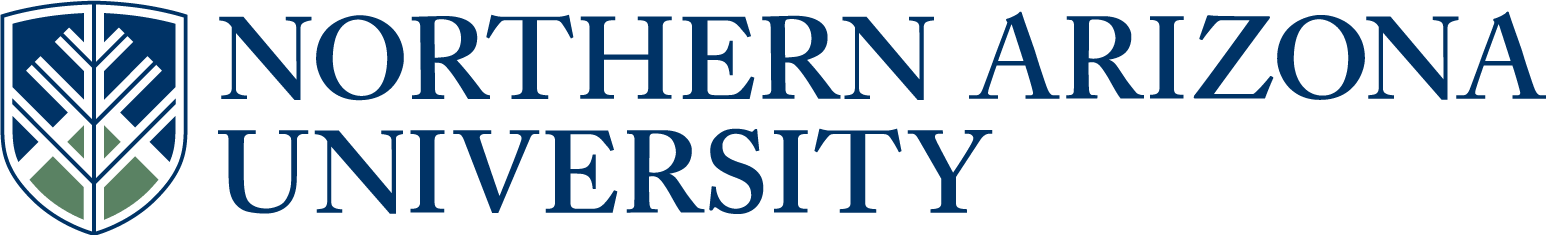 UCC/UGC/ECCCProposal for Plan Change or Plan DeletionIf this proposal represents changes to the intent of the plan or its integral components, review by the college dean, graduate dean (for graduate items) and/or the provost may be required prior to college curricular submission.All Plans with NCATE designation, or plans seeking NCATE designation, must include an NCATE Accreditation Memo of Approval from the NAU NCATE administrator prior to college curricular submission.UCC proposals must include an updated 8-term plan.UGC proposals must include an updated program of study.8.  Justification for proposal:   This proposal is to rephrase the additional admission requirements found in our Undergraduate Certificates.  We find the current version is too confusing for students. This proposal also revises plan text to indicate that it can no longer be completed as a stand-alone certificate.    9.  NCATE designation, if applicable:   11. Will this proposal impact other plans, sub plans, or course offerings, etc.?         Yes        No                                                                                                                                           If yes, describe the impact.  If applicable, include evidence of notification to and/or response from       each impacted academic unit Answer 12-13 for UCC/ECCC only:12.  A major is differentiated from another major by required course commonality:  24 units of the          required credit hours of a major must be unique, (i.e. not common or not dual use as a required        element in another major), to that major.  Does this plan have 24 units of unique required        credit?                                                                                                                     Yes       No                                                                                                                                   13.  Minor: A planned group of courses from one or more subject matter areas consisting of at least           18 hours and no more than 24 hours.  At least 12 hours of the minor must be unique to that minor        to differentiate it from other minors.                                                                                                             Does this minor have 12 units of unique required credit?                                 Yes       No Answer 14-15 for UGC only:14.  If this is a non-thesis plan, does it require a minimum of 24 units of formal graded coursework?                                                                                                                                                                                                                                                   Yes       No        If no, explain why this proposal should be approved.15.  If this is a thesis plan, does it require a minimum of 18 units of formal graded coursework?                                                                                                                                                                                                                                                   Yes       No        If no, explain why this proposal should be approved.Approved as submitted:                                       Yes      No           Approved as modified:                                         Yes      No  Approved as submitted:                                       Yes      No   Approved as modified:                                         Yes      No    FAST TRACK   (Select if this will be a fast track item.  Refer to  Fast Track Policy for eligibility)1.  College:The W.A. Franke College of BusinessThe W.A. Franke College of BusinessThe W.A. Franke College of Business2.  Academic Unit:2.  Academic Unit:2.  Academic Unit:Marketing 3.  Academic      Plan Name:3.  Academic      Plan Name:Promotion and Marketing Communication UCERT (PMCCT)Promotion and Marketing Communication UCERT (PMCCT)4.  Emphasis:4.  Emphasis:5.  Plan proposal:5.  Plan proposal:  Plan Change   Plan Change   Plan Deletion   Plan Deletion   New      Emphasis  New      Emphasis  Emphasis       Change  Emphasis       Change  Emphasis                    Deletion6.  Current student learning outcomes of the plan.  If structured as plan/emphasis, include for both core and emphasis. NEED Show the proposed changes in this column (if applicable).  Bold the changes, to differentiate from what is not changing, and change font to Bold Red with strikethrough for what is being deleted.  (Resources, Examples & Tools for Developing Effective Program Student Learning Outcomes).UNCHANGED7.  Current catalog plan overview and requirements in this column. Cut and paste the Overview and Details tabs, in their entirety, from the current on-line academic catalog: (http://catalog.nau.edu/Catalog/)Promotion and Marketing Communication UCERT    In addition to University Requirements:Complete individual plan requirements.Please note that you may be able to use some courses to meet more than one requirement. Contact your advisor for details.Additional Admission RequirementsAdmission requirements over and above admission to NAU are required.We offer a more than a dozen non-degree certificates, some of which are open to all Northern Arizona University students.We guarantee your acceptance into any of our certificate plans that are open to all Northern Arizona University students if you have:Major status in The W. A.  Franke College of BusinessOr a 2.75 cumulative grade point average (GPA) with at least 30 units earnedIf you have a GPA of less than 2.75 but at least 2.5, we will admit you into a certificate plan on a space-available basis, based on the rank order of your GPA.For a list of certificates open to non-business majors, contact the Office of Academic Services in The W. A. Franke College of Business. If you are not a business major, but wish to complete a certificate through The W. A. Franke College of Business, you must apply to the Office of Academic Services. Please note that non-business majors are not allowed to take more than 27 units of business classes with the FCB.Also note that most upper-division business courses require admission to the Business Professional Program or a waiver of prerequisite. Please visit the FCB Office of Academic Services for more information. The FCB does not accept upper-division transfer credits from programs not accredited by the AACSB (such as the University of Phoenix or the Bachelor of Business Administration program at NAU).Finally, you should know that you must have at least 6 units of certificate coursework that are not used in your major, minor, or other certificates, and you must complete at least 6 units of certificate coursework at Northern Arizona University.Certificate RequirementsTake the following 15 units with a minimum GPA of 2.0:MKT 333, MKT 334, MKT 438 (9 units)Select two courses from (6 units):ADV 307, ADV 310, ADV 311WCOM 472MKT 337, MKT 450, MKT 480You must have completed all of the coursework used to fulfill these requirements within the last 10 years.This certificate may be pursued and completed concurrently with a degree program or as a stand-alone certificate.  Federal financial aid cannot be used if the certificate is completed as a stand-alone certificate.Be aware that some courses may have prerequisites that you must also take. For prerequisite information click on the course or see your advisor.Show the proposed changes in this column.  Bold the changes, to differentiate from what is not changing, and change font to Bold Red with strikethrough for what is being deleted.Promotion and Marketing Communication UCERT    In addition to University Requirements:Complete individual plan requirements.Please note that you may be able to use some courses to meet more than one requirement. Contact your advisor for details.Additional Admission RequirementsAdmission requirements over and above admission to NAU are required.We The W.A. Franke College of Business (FCB) offers a more than a dozen non-degree undergraduate certificates, some of which are open to all Northern Arizona University students.We guarantee your acceptance into any of our certificate plans that are open to all Northern Arizona University students if you have:Major status in The W. A. Franke College of BusinessOr a 2.75 cumulative grade point average (GPA) with at least 30 units earnedIf you have a GPA of less than 2.75 but at least 2.5, we will admit you into a certificate plan on a space-available basis, based on the rank order of your GPA.For a list of certificates open to non-business majors, contact the Office of Academic Services in The W. A. Franke College of Business the FCB. The FCB will allow you, as a non-FCB student, to take an eligible FCB certificate program if you have a 2.75 cumulative grade point average (GPA), and at least 30 units earned.  If you have a GPA of less than 2.75 but at least 2.5, we will admit you into an eligible certificate plan on a space-available basis. If you are not a business major, but wish to complete a certificate through The W. A. Franke College of Business, you must apply to the Office of Academic Services. Please note that non-business majors.  Because non-FCB students are not allowed to take more than 27 units of business classes with the FCB, and because Also note that most upper-division business courses require admission to the Business Professional Program or a waiver of prerequisite, non-FCB students must. Please visit the FCB Office of Academic Services for more information before pursuing an FCB certificate. The FCB does not accept upper-division transfer credits from programs not accredited by the AACSB (such as the University of Phoenix or the Bachelor of Business Administration program at NAU).Finally, you should know that You must have complete at least 6 units of certificate coursework that are not used in your major, minor, or other certificates, and you must complete at least 6 units 60% of certificate coursework at Northern Arizona University.Certificate RequirementsTake the following 15 units with a minimum GPA of 2.0:MKT 333, MKT 334, MKT 438 (9 units)Select two courses from (6 units):ADV 307, ADV 310, ADV 311WCOM 472MKT 337, MKT 450, MKT 480You must have completed all of the coursework used to fulfill these requirements within the last 10 years.This certificate may only be pursued and completed concurrently with a degree program or as a stand-alone certificate.  Federal financial aid cannot be used if the certificate is completed This certificate is not available as a stand-alone certificate.Be aware that some courses may have prerequisites that you must also take. For prerequisite information click on the course or see your advisor.  Initial Plan  Advanced Plan  Advanced Plan  Advanced Plan  Advanced Plan  Remove Designation  Remove Designation10.  Effective beginning  FALL:10.  Effective beginning  FALL:10.  Effective beginning  FALL:20142014         See effective dates calendar.         See effective dates calendar.         See effective dates calendar.         See effective dates calendar.FLAGSTAFF MOUNTAIN CAMPUSScott Galland  10/14/2013Reviewed by Curriculum Process AssociateDateApprovals:Eric Yordy12/18/13Department Chair/Unit Head (if appropriate)DateChair of college curriculum committeeDateEric Yordy12/18/13Dean of collegeDateFor Committee use only:UCC/UGC ApprovalDateEXTENDED CAMPUSESReviewed by Curriculum Process AssociateDateApprovals: Academic Unit HeadDateDivision Curriculum Committee (Yuma, Yavapai, or Personalized Learning)DateDivision Administrator in Extended Campuses (Yuma, Yavapai, or Personalized Learning)DateFaculty Chair of Extended Campuses Curriculum Committee (Yuma, Yavapai, or Personalized Learning)DateChief Academic Officer; Extended Campuses (or Designee)Date